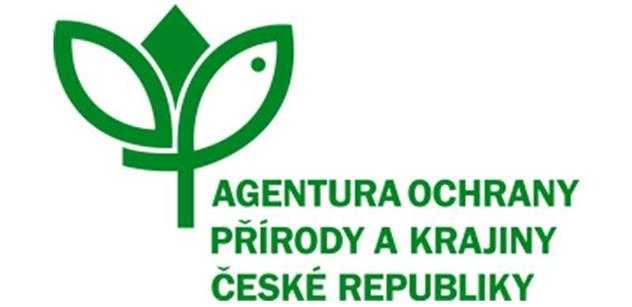 	 Objednávka služby		na základě rámcové dohody ČÍSLO: 01912/BE/23číslo spisu: S/01912/BE/23č. j. :  4434/BE/23PPK-60a/82/23Název programu a dotační titul opatření: PPK A, A1Objednatel: 
Česká republika - Agentura ochrany přírody a krajiny ČRadresa: Kaplanova 1931/1, 148 00 Praha 11 IČO: 62933591zastupující: Mgr. František Jaskula 
ředitel RP SCHKO Beskydy (dále jen "objednatel")Zhotovitel: 
Radek Křesina Sídlo: Zuberská 765, Mořkov, CZ 742 72 IČO: 75983711 DIČ: CZ8110125243 Zhotovitel je plátcem DPH
Statutární zástupce: Radek Křesina(dále jen "zhotovitel")Objednatel touto objednávkou závazně objednává, že od zhotovitele převezme řádné plnění služby v dohodnutém rozsahu. Druh a popis činnosti: Likvidace, tvorba a oprava oplocenek Instalace trvalých individuálních ochranOpatření bude provedeno v souladu se standardem AOPK: 02 005 Opatření ke zlepšení druhové skladby lesních porostů.Podrobná specifikace objednávky je uvedena v příloze - Rozpočet a specifikace díla PPK-60a/82/23, včetně mapová přílohy s určeným místem plnění. Termín dodání: 19. 9. 2023Cena bez DPH: 87 880 Kč, DPH 21%: 18 454,80 Kč, Cena včetně DPH: 106 334,80 KčPříloha: Rozpočet a specifikace díla PPK-60a/82/23, včetně mapová přílohy s určeným místem plnění V Rožnově p. R. dne                                            Podpis objednatele:....................